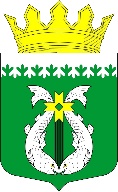 РЕСПУБЛИКА КАРЕЛИЯKARJALAN TAZAVALDUАДМИНИСТРАЦИЯСУОЯРВСКОГО МУНИЦИПАЛЬНОГО ОКРУГАSUOJÄRVEN YMBÄRISTÖN HALLINDOПОСТАНОВЛЕНИЕ00.00.0000                                                                                                 № 00 Об утверждении Порядка разработки и утверждения административных регламентов предоставления муниципальных услугВ соответствии с Федеральным законом от 27.07.2010 № 210-ФЗ «Об организации предоставления государственных и муниципальных услуг», в соответствии с Порядком разработки и утверждения органами исполнительной власти Республики Карелия административных регламентов предоставления государственных услуг, утвержденным постановлением Правительства Республики Карелия от 15 февраля 2020 года № 50-П.1. Утвердить Порядок разработки и утверждения административных регламентов предоставления муниципальных услуг (прилагается).2. Разместить настоящее постановление на официальном сайте Суоярвского муниципального округа в информационно-телекоммуникационной сети «Интернет».  3. Контроль за исполнением постановления возлагаю на себя.Глава Суоярвского муниципального округа                                                    Р. В. Петров                                                Разослать: Дело, отдел по развитию предпринимательства и инвестиционной политики УТВЕРЖДЁНпостановлением администрации          Суоярвского муниципального округа         от 00.00.0000 года № 000Порядокразработки и утверждения административных регламентов предоставления муниципальных услуг1. Общие положения1.1. Настоящий Порядок устанавливает общие требования к разработке и утверждению	административных	регламентов предоставления муниципальных услуг (далее - административные регламенты) администрацией Суоярвского муниципального округа (далее - Администрация).1.2. Административным регламентом является нормативный правовой акт Администрации,	устанавливающий	сроки	и последовательность административных процедур (действий) Администрации, осуществляемых по запросу физического или юридического лица либо их уполномоченных представителей (далее - заявитель) в пределах установленных нормативными правовыми актами Российской Федерации полномочий в соответствии с требованиями Федерального закона от 27.07.2010 № 210-ФЗ «Об организации предоставления государственных и муниципальных услуг».Административный	регламент	также 	устанавливает порядок взаимодействия между структурными подразделениями Администрации (при их наличии), их должностными лицами, взаимодействие Администрации с	заявителями,	органами государственной власти, учреждениями и организациями при предоставлении муниципальной услуги.1.3. При разработке административных регламентов предусматривается оптимизация (повышение качества) предоставления муниципальных услуг, в том числе:а) упорядочение административных процедур (действий);б) устранение избыточных административных процедур (действий);в) сокращение количества документов, представляемых заявителями для предоставления муниципальной услуги, применение новых форм документов, позволяющих	устранить	необходимость	неоднократного предоставления идентичной информации, снижение количества взаимодействий заявителей с должностными лицами Администрации, в том числе за счет выполнения отдельных         административных	процедур	(действий) на базе многофункционального          центра          предоставления          государственных и муниципальных услуг и реализации принципа «одного окна», использование межведомственных согласований при предоставлении муниципальной услуги без участия заявителя, в том числе с использованием информационно-коммуникационных технологий;г) сокращение срока предоставления муниципальной услуги, а также срока выполнения отдельных административных процедур (действий) в рамках предоставления муниципальной услуги.В административных регламентах могут быть установлены сокращенные сроки предоставления муниципальной услуги, а также сроки выполнения административных	процедур	(действий)	в	рамках предоставления муниципальной	услуги	по     отношению     к     соответствующим	срокам, установленным нормативными правовыми актами Российской Федерации и Республики Карелия;д) ответственность должностных лиц Администрации за несоблюдение ими требований	административных	регламентов	при	выполнении административных процедур (действий);е) предоставление муниципальной услуги в электронной форме;ж) предоставление муниципальной услуги в многофункциональном центре предоставления государственных и муниципальных услуг.2. Требования к административным регламентам2.1.	Наименование	административного	регламента	определяется Администрацией	с	учетом	формулировки     соответствующей редакции положения      нормативного      правового	акта, которым предусмотрена соответствующая муниципальная услуга.2.2. Структура административного регламента содержит следующие разделы:а) общие положения;б) стандарт предоставления муниципальной услуги;в) состав, последовательность и сроки выполнения административных процедур, требования к порядку их выполнения, в том числе особенности выполнения административных процедур в электронной форме, а также особенности выполнения административных процедур в многофункциональном центре предоставления государственных и муниципальных услуг;г) формы контроля за исполнением административного регламента»;д) досудебный (внесудебный) порядок обжалования решений и действий (бездействия) органа, предоставляющего муниципальную услугу, а также должностных лиц, муниципальных служащих».2.3. Раздел «Общие положения» состоит из следующих подразделов: а) описание заявителей;б) требования	к	порядку	информирования	о	предоставлении муниципальной услуги, в том числе:порядок, форма и место размещения информации, в том числе на информационных стендах в местах предоставления муниципальной услуги и услуг, которые являются необходимыми и обязательными для предоставления муниципальной услуги, а также на официальном сайте Администрации, организаций,	участвующих	в	предоставлении	муниципальной услуги, в информационно-телекоммуникационной сети «Интернет», а также в федеральной государственной информационной системе «Единый портал государственных и муниципальных услуг (функций)»;порядок и способы получения информации заявителями по вопросу предоставления	муниципальной	услуги и услуг, которые	являются необходимыми и обязательными для предоставления муниципальной услуги, в том числе с использованием информационно-коммуникационных технологий;информация о месте нахождения и графике работы Администрации, организаций, участвующих в предоставлении муниципальной услуги, способы получения информации о месте нахождения и графиках работы указанных организаций,	а	также	многофункционального	центра предоставления государственных и муниципальных услуг. В случае большого объема такой информации она приводится в приложении к административному регламенту;в) справочные телефоны Администрации и организаций, участвующих в предоставлении муниципальной услуги;г) адреса официальных	сайтов	Администрации	и организаций, участвующих в предоставлении муниципальной услуги, в информационно-телекоммуникационной сети «Интернет»,	содержащих	информацию о предоставлении муниципальной услуги, адреса их электронной почты.2.4. Раздел «Стандарт предоставления муниципальной услуги» должен содержать следующие подразделы:а) наименование муниципальной услуги;б) наименование органа, предоставляющего муниципальную услугу; в) описание результатов предоставления муниципальной услуги;г) срок предоставления муниципальной услуги, в том числе с учетом необходимости обращения в организации, участвующие в предоставлении муниципальной услуги, срок приостановления предоставления муниципальной услуги в случае, если возможность	приостановления	предусмотрена нормативными правовыми актами Российской Федерации и Тамбовской области, муниципальными правовыми актами, срок выдачи (направления) документов, являющихся результатом предоставления муниципальной услуги;д) перечень нормативных правовых актов, регулирующих отношения, возникающие в связи с предоставлением муниципальной услуги, с указанием их реквизитов;е) исчерпывающий перечень документов, необходимых в соответствии с нормативными правовыми актами для предоставления муниципальной услуги, подлежащих представлению заявителем. Бланки, формы обращений, заявлений	и	иных	документов,	подаваемых	заявителем	в	связи с предоставлением муниципальной услуги приводятся в качестве приложений к административному регламенту, за исключением случаев, когда формы указанных документов установлены актами Президента Российской Федерации, Правительства Российской Федерации, а также случаев, когда нормативными правовыми      актами      Российской      Федерации	и      Республики Карелия предусмотрена свободная форма подачи этих заявлений;ж) исчерпывающий перечень документов, необходимых в соответствии с нормативными правовыми актами для предоставления муниципальнойуслуги, которые находятся в распоряжении государственных органов, органов местного самоуправления и иных организаций, участвующих в предоставлении муниципальной	услуги, и которые	заявитель вправе	представить. Непредставление заявителем указанных документов не является основанием для отказа заявителю в предоставлении муниципальной услуги. В указанном подразделе должно содержаться указание на запрет требовать от заявителя:представления документов и информации или осуществления действий, представление или осуществление которых не предусмотрено нормативными правовыми актами, регулирующими отношения, возникающие в связи с предоставлением муниципальной услуги;представления документов и информации, которые в соответствии с нормативными правовыми актами Российской Федерации и Республики Карелия и муниципальными правовыми актами находятся в распоряжении государственных органов, органов местного самоуправления, организаций, участвующих в предоставлении муниципальной услуги, за исключением документов, указанных в части 6 статьи 7 Федерального закона от 27.07.2010 № 210-ФЗ «Об организации предоставления государственных и муниципальных услуг»;осуществления действий, в том числе согласований, необходимых для получения муниципальной услуги и связанных с обращением в иные государственные органы, органы местного самоуправления, организации, за исключением получения услуг и получения документов и информации, предоставляемых в результате предоставления таких услуг, включенных в перечни, указанные в части 1 статьи 9 Федерального закона от 27.07.2010 № 210-ФЗ «Об организации предоставления государственных и муниципальных услуг»;з) исчерпывающий перечень оснований для отказа в приеме документов, необходимых для предоставления муниципальной услуги;и) исчерпывающий перечень оснований для приостановления или отказа в предоставлении муниципальной услуги. В случае отсутствия таких оснований следует прямо указать на это в тексте административного регламента;к) перечень услуг, которые являются необходимыми и обязательными для предоставления муниципальной услуги, в том числе порядок, размер и основания взимания платы за предоставление услуг, которые являются необходимыми и обязательными для предоставления муниципальной услуги;л) порядок, размер и основание взимания платы с заявителя при предоставлении муниципальной услуги;м) максимальный срок ожидания в очереди при подаче запроса о предоставлении муниципальной услуги и при получении результата предоставления муниципальной услуги;н) срок и порядок регистрации запроса заявителя о предоставлении муниципальной услуги, в том числе в электронной форме;о) требования к помещениям, в которых предоставляется муниципальная услуга, к месту ожидания и приема заявителей, размещению и оформлению визуальной,	текстовой и мультимедийной	информации о порядке предоставления	муниципальной	услуги, в том числе к обеспечению доступности для инвалидов, указанных объектов соответствии с законодательством Российской Федерации о социальной защите инвалидов;п) показатели доступности и качества муниципальной услуги, в том числе количество	взаимодействий	заявителя	с	должностными	лицами при предоставлении муниципальной услуги;р)	иные	требования,	в том	числе учитывающие особенности предоставления муниципальной услуги в многофункциональном центре предоставления государственных и муниципальных услуг и особенности предоставления муниципальной услуги в электронной форме.2.5. Раздел	«Состав, последовательность	и сроки выполнения административных процедур, требования к порядку их выполнения, в том числе особенности выполнения административных процедур в электронной форме, а также особенности выполнения административных процедур в многофункциональном центре предоставления государственных и муниципальных услуг» состоит из подразделов, соответствующих количеству административных процедур - логически обособленных последовательностей административных действий при предоставлении муниципальной услуги, имеющих конечный результат и выделяемых в рамках предоставления муниципальной услуги. В начале раздела указывается исчерпывающий перечень административных процедур, содержащихся в нем. В данном разделе отдельно       описывается	административная       процедура       формирования и направления межведомственных запросов в организации, участвующие в предоставлении муниципальной услуги. Описание процедуры должно также содержать     положение     о	составе	документов     и     информации, которые необходимы Администрации, но находятся в иных органах и организациях, с указанием порядка подготовки и направления межведомственных запросов и должностных лиц, уполномоченных направлять такой запрос.В данном разделе	также	описываются особенности выполнения административных процедур в электронной форме и особенности выполнения административных процедур в многофункциональном центре.2.6. Блок-схема, содержащая наглядное описание последовательности административных	действий	предоставления	муниципальной	услуги, приводится в приложении к административному регламенту.2.7.	Описание	каждой административной процедуры содержит следующие обязательные элементы:а) основания для начала административной процедуры;б) сведения о должностном лице, ответственном за выполнение административного	действия.	Если	нормативные	правовые	акты, непосредственно	регулирующие	предоставление	муниципальной     услуги, содержат указания на конкретную должность, то она указывается в тексте административного регламента. В иных случаях используется формулировка «исполнитель, ответственный за предоставление муниципальной услуги, из числа муниципальных служащих Администрации» - ответственный исполнитель;в) содержание каждого административного действия;г) продолжительность административной процедуры (максимальный срок её выполнения);д) результат административной процедуры.2.8. В разделе «Формы контроля за исполнением административного регламента» определяются:а) порядок	осуществления	текущего	контроля	за соблюдением и исполнением      ответственными      должностными	лицами      положений административного     регламента	и	иных	нормативных	правовых актов, устанавливающих требования к предоставлению муниципальной услуги, а также принятием ими решений;б) порядок и периодичность осуществления плановых и внеплановых проверок полноты и качества предоставления муниципальной услуги, в том числе порядок и формы контроля за полнотой и качеством предоставления муниципальной услуги;в) ответственность должностных лиц Администрации за решения и действия (бездействие), принимаемые (осуществляемые) ими в ходе предоставления муниципальной услуги;г) положения, характеризующие требования к порядку и формам контроля за предоставлением муниципальной услуги, в том числе со стороны граждан, их объединений и организаций.2.9. В разделе «Досудебный (внесудебный) порядок обжалования решений и действий (бездействия) органа, предоставляющего муниципальную услугу, а также руководителя органа, предоставляющего муниципальную услугу, а также должностных лиц, муниципальных служащих» указывается:а) информация для заявителя о его праве на досудебное (внесудебное) обжалование действий (бездействия) и решений, принятых (осуществляемых) в ходе предоставления муниципальной услуги;б)	предмет досудебного (внесудебного) обжалования. В данном подпункте описывается, что заявитель может обратиться с жалобой, в том числе в следующих случаях: - нарушение срока регистрации заявления (запроса) заявителя о предоставлении муниципальной услуги; - нарушение срока предоставления муниципальной услуги; - требование у заявителя документов, не предусмотренных нормативными правовыми актами Российской Федерации, нормативными правовыми актами Республики Карелия, муниципальными правовыми актами для предоставления муниципальной услуги; - отказ в приеме документов, предоставление которых предусмотрено нормативными правовыми актами Российской Федерации, нормативными правовыми актами Тамбовской области, муниципальными правовыми актами для предоставления муниципальной услуги, у заявителя; - отказ в предоставлении муниципальной услуги, если основания отказа не предусмотрены федеральными законами и принятыми в соответствии с ними иными	нормативными	правовыми	актами	Российской	Федерации, нормативными правовыми актами Тамбовской области, муниципальными правовыми актами; - затребование с заявителя при предоставлении муниципальной услуги платы, не предусмотренной нормативными правовыми актами Российской Федерации,	нормативными	правовыми	актами	Республики Карелия, муниципальными правовыми актами; - отказ Администрации, руководителя Администрации, муниципальных служащих Администрации в исправлении допущенных опечаток и ошибок в выданных в результате предоставления муниципальной услуги документах либо нарушение установленного срока таких исправлений;в) общие требования к порядку подачи и рассмотрения жалобы. В данном подпункте указывается, что жалоба подается в письменной форме на бумажном носителе, в электронной форме в Администрацию.2.9.1. В случае обжалования действий (бездействия) муниципальных служащих, ответственных за предоставление муниципальной услуги, жалоба подается на имя руководителя Администрации.2.9.2. Жалоба на решения, принятые руководителем Администрации подается в вышестоящий орган (при его наличии).2.9.3. В случае отсутствия вышестоящего	органа у руководителя Администрации жалоба на его решения рассматривается непосредственно им самим.2.9.4. Жалоба может быть направлена по почте, через многофункциональный центр предоставления	государственных	и муниципальных	услуг, с использованием информационно-телекоммуникационной сети «Интернет», официального сайта Администрации, единого портала государственных и муниципальных услуг либо регионального портала государственных и муниципальных услуг, а также может быть принята при личном приеме заявителя.2.9.5. Жалоба подлежит обязательной регистрации в течение одного рабочего дня с момента поступления в Администрацию.2.9.6. Жалоба на решения и (или) действия (бездействие) Администрации, должностных лиц Администрации, муниципальных служащих Администрации при осуществлении в отношении юридических лиц и индивидуальных предпринимателей, являющихся субъектами градостроительных отношений, процедур, включенных в исчерпывающие перечни процедур в сферах строительства,	утвержденные Правительством Российской	Федерации в соответствии с частью 2 статьи 6 Градостроительного кодекса Российской Федерации, может быть подана такими лицами в порядке, установленном статьей 11.2 Федерального закона от 27.07.2010 № 210-ФЗ «Об организации предоставления государственных и муниципальных услуг», либо в порядке, установленном антимонопольным законодательством Российской Федерации, в антимонопольный орган;2.9.7. Жалоба должна содержать:а) Наименование органа, предоставляющего     муниципальную     услугу, должностного     лица, предоставляющего     муниципальную     услугу, либо муниципального служащего, решения и действия (бездействие) которых обжалуются;б) фамилию, имя, отчество (последнее - при наличии), сведения о месте жительства заявителя - физического лица либо наименование, сведения о месте нахождения заявителя– юридического лица, а также номер (номера) контактного телефона, адрес (адреса) электронной почты (при наличии) и почтовый адрес, по которым должен быть направлен ответ заявителю;в) сведения	об обжалуемых решениях и действиях (бездействии) Администрации, должностного лица, предоставляющего муниципальную услугу;в) доводы, на основании которых заявитель не согласен с решениями, действиями (бездействием)	Администрации,	должностного лица, предоставляющего муниципальную услугу;г)	основания для начала процедуры досудебного (внесудебного) обжалования;д) право заявителя на получение информации и документов, необходимых для обоснования и рассмотрения жалобы;д) сроки рассмотрения жалобы. В данном пункте описывается что, жалоба, поступившая	в	Администрацию,	подлежит	рассмотрению должностным лицом, наделенным полномочиями по рассмотрению жалоб, в течение 15 рабочих дней со дня ее регистрации, а в случае обжалования отказа Администрации в приеме документов у заявителя либо в исправлении допущенных опечаток и ошибок или в случае обжалования нарушения установленного срока таких исправлений - в течение 5 рабочих дней со дня ее регистрации, если Правительством Российской Федерации не установлен иной срок;е) перечень оснований для приостановления рассмотрения жалобы, в случае, если возможность приостановления предусмотрена законодательством Российской Федерации;ж) результат рассмотрения жалобы. По результатам рассмотрения жалобы Администрация принимает одно из следующих решений:удовлетворяет жалобу, в том числе в форме отмены принятого решения, исправления допущенных Администрацией опечаток и ошибок в выданных в результате предоставления муниципальной услуги документах, возврата заявителю	денежных	средств,	взимание	которых не	предусмотрено нормативными правовыми актами Российской Федерации, нормативными правовыми актами Республики Карелия, муниципальными правовыми актами, а также в иных формах;отказывает в удовлетворении жалобы;и) порядок информирования заявителя о результатах рассмотрения жалобы. Не позднее дня, следующего за днем принятия решения заявителю в письменной форме и по желанию заявителя в электронной форме направляется мотивированный ответ о результатах рассмотрения жалобы.В случае установления в ходе или по результатам рассмотрения жалобы признаков состава административного правонарушения или преступления должностное лицо, наделенное полномочиями по рассмотрению жалоб, незамедлительно направляет имеющиеся материалы в органы прокуратуры, и в орган, уполномоченный составлять протокол об административном правонарушении в соответствии с Законом области от 29.10.2003 № 155-З «Об административных правонарушениях в Тамбовской области».3. Организация разработки и утверждения административных регламентов3.1. Административные регламенты разрабатываются специалистами Администрации, к сфере деятельности которых относится предоставление муниципальных услуг в соответствии с нормативными правовыми актами Российской	Федерации,	Республики Карелия и Суоярвского муниципального округа.3.2. В административных регламентах не могут устанавливаться полномочия Администрации, не предусмотренные нормативными правовыми актами Российской Федерации и Республики Карелия, муниципальными правовыми актами, а также ограничения в части реализации прав и свобод граждан, прав и законных интересов коммерческих и некоммерческих организаций, за исключением случаев, когда такие ограничения прямо не предусмотрены действующим законодательством Российской Федерации.3.3.	В случае наделения	Администрации отдельными государственными полномочиями области, переданными ему на основании закона Республики Карелия с предоставлением субвенций из бюджета Республики Карелия, исполнение им указанных	полномочий осуществляется     в порядке, установленном соответствующими	административными регламентами, утвержденными исполнительными органами государственной власти области, если иное не установлено законом области.3.4. Проект административного регламента подлежит размещению в информационно-телекоммуникационной сети «Интернет» на официальном сайте Суоярвского муниципального округа.3.5. С даты размещения на официальном сайте Администрации проект административного регламента должен быть доступен заинтересованным лицам для ознакомления.3.6. Административные регламенты утверждаются постановлением Администрации.3.7.	Утвержденные	административные регламенты подлежат опубликованию в соответствии с законодательством Российской Федерации о доступе к информации о деятельности органов местного самоуправления, а также     размещению	в информационно-телекоммуникационной сети «Интернет» на официальном сайте Суоярвского муниципального округа и местах предоставления муниципальных услуг.4. Организация проведения экспертизы проектов административных регламентов4.1. Проекты административных регламентов подлежат независимой экспертизе и экспертизе, проводимой Администрацией. Для экспертизы,	 проводимой Администрацией руководитель Администрации определяет структурное подразделение или муниципального служащего, уполномоченных на проведение указанной экспертизы.4.2. Предметом независимой экспертизы проекта административного регламента (далее - независимая экспертиза) является оценка возможного положительного эффекта, а также возможных негативных последствий реализации положений проекта административного регламента для граждан и организаций.4.3.	Независимая экспертиза может проводиться физическими и юридическими лицами в инициативном порядке за счет собственных средств. Независимая экспертиза не может проводиться физическими и юридическими лицами, принимавшими участие в разработке проекта административного регламента, а также муниципальными организациями, подведомственными Администрации.4.4. Срок, отведенный для проведения независимой экспертизы, указывается	при	размещении	проекта	административного регламента на официальном сайте Суоярвского муниципального округа. Данный срок не может быть менее 1 месяца со дня размещения проекта административного регламента на соответствующем официальном сайте.4.5. По результатам независимой экспертизы составляется заключение, которое направляется в Администрацию. Администрация обязана рассмотреть все поступившие заключения независимой экспертизы и принять решение по результатам каждой такой экспертизы.4.6.	Не поступление	заключения	независимой	экспертизы в Администрацию в срок, отведенный для проведения независимой экспертизы, не является препятствием для проведения экспертизы самой Администрацией и последующего утверждения административного регламента.4.7. Предметом экспертизы проектов административных регламентов, проводимой	Администрацией	является оценка соответствия проектов административных	регламентов      требованиям,      предъявляемым      к ним Федеральным     законом	от     27.07.2010     №	210-ФЗ	«Об организации предоставления государственных и муниципальных услуг» и принятыми в соответствии с ним иными нормативными правовыми актами, в том числе Порядком     разработки  и	утверждения административных регламентов предоставления муниципальных услуг Администрацией, а также оценка учета результатов	независимой экспертизы  в  проектах  административных регламентов.4.8. По результатам проведения экспертизы проекта административного регламента, указанной в п. 4.7. настоящего Порядка, в случае обнаружения недостатков	составляется заключение.	4.9. При	выявлении	в проекте административного регламента коррупциогенных факторов также составляется заключение по результатам проведения антикоррупционной экспертизы в порядке, предусмотренном действующим законодательством.4.10. Заключение должно отражать следующие сведения: а) наименование проекта административного регламента;б) перечень выявленных недостатков с указанием их признаков и соответствующих разделов (пунктов, подпунктов) проекта административного регламента, в которых эти недостатки выявлены;в) дата и место подготовки заключения, данные о лицах, проводивших экспертизу.4.11. Заключение на проект административного регламента направляется разработчику административного регламента для устранения замечаний.4.12. Дальнейшая	работа над проектом административного регламента осуществляется в порядке и сроки, установленные   Регламентом Администрации и настоящим Порядком.5. Внесение изменений в административные регламенты5.1. Изменения в административные регламенты вносятся в случаях:а) изменения действующего законодательства Российской Федерации и (или) Республики Карелия, муниципальных правовых актов, регулирующих предоставление муниципальных услуг;б) выявления несоответствия	административного регламента действующему законодательству, муниципальным правовым актам, а также выявления в административном регламенте коррупциогенных факторов;в) оптимизации процедур предоставления муниципальных услуг;г) если утвержденный	стандарт	муниципальной	услуги требует пересмотра административного регламента;д) изменения информации о месте нахождения, графике работы, телефонах, адресах официальных сайтов и электронной почты Администрации, организаций, участвующих в предоставлении муниципальных услуг, а также редакционно-технического характера (опечатки, орфографические ошибки).5.2. Внесение изменений в административные регламенты в случаях, указанных в подпунктах «а», «б», «в», «г», осуществляется в порядке, установленном для разработки и утверждения административных регламентов предоставления муниципальных услуг.5.3. Внесение изменений в административные регламенты в случаях, указанных в подпункте «д», не предусматривает проведения независимой экспертизы и размещения проектов нормативных правовых актов о внесении изменений в административные	регламенты	на официальном сайте Суоярвского муниципального округа.